OBJECTIVE: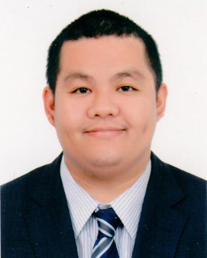 Work for a reputable and stable company where my skills, abilities and background can contribute to the success of the company.SUMMARY OF DUTIES AND RESPONSIBILITIES:MEERA AL SHAM GLOBAL	SEPTEMBER 2014-PRESENTAL QUOZ INDUSTRIAL 3WAREHOUSE STOREKEEPERResponsible on receiving and inspecting the products to the supplier from the Receiving Area.Before rejecting the items if the quality is not good or near expiration. Inform the higher Management and proceed the procedure.Responsible to make an Invoice using Quickbook System together with the Out Voucher Form when delivering/dispatching any Food Items and any Stocks to Restaurant, Hotels&also to the Customer.Responsible to deliver all the items requesting by Production, Packaging, Catering, Kitchen Department and Restaurant, also providing Office Supplies to the Management Office using Delivery Note Form & also Out Voucher Form.Responsible also to communicate to the driver for delivering all the items to the Restaurant & also Hotels.Responsible to monitor all the stocks that are near running out and purchase for the stocks.Responsible to communicate all the Managers in a different area for the items order they need. Responsible to do FIFO and monitor the expiration items of the products.Responsible to organize and segregate all the receiving items, item by items.Responsible to encode all the receiving items thru the system.Responsible for Daily, Weekly and Monthly Inventory by counting manually vs the system.Responsible to Organize the Invoices and Documents date by date and supplier by supplier. To surrender this documents to the Accounting Department.Preparing and maintaining records of all the Inventory.Responsible to check the cleanliness of the store and clean at all time (clean as you go).System using to input the items is EXCEL. For purchasing the items thru e-mail and phone calls for urgent.Responsible for checking all the food if is complete and received then display.Responsible to supervise the Catering Events, Operation and the Staff.Can manage the operation w/o the Manager supervision in Catering Event.CARIBOU COFFEE		APRIL 2008-AUGUST 2014U.S.O NAVY & ARMY BASE JEBEL ALISTORE IN CHARGE AND INVENTORY MONITORINGResponsible for Food Safety, Sanitation and Hygiene on the products, Store and Staff.Giving the Best & Excellent Service to the customer.Handling the store, the teams and managing the guest with maximum 8000 U.S Navies & Armies (USO) a day.Responsible of Weekly & Monthly Inventory of the products thru manually vs. the system.Responsible for checking the expired products every week.Responsible to orderor purchase the products by using PWC (thru Portal order), Non-PWC (with weekly & monthly order basis if Busy & Non-Busy outlet) and Food Products.Responsible on receiving, checking the products & returned the items if not good and encode the items thru Excel and in the System (Tran-sight System).Responsible for Documentation (Weekly Report) like Checking the Sales, Checking the Supplier Invoice, Checking the Credit Card Report, Troubleshooting the Documents and Submit to the Accounting/Finance Department.Responsible to Monitor &submittingto the Accounting/FinanceDepartment forthe Attendance Sheet Report (ASRE) of the staff every cut off.Sharing ideas to the Management.Responsible on Cash Handling Policies.Familiarized on PNL (Profit And Lost) and COGS (Cost Of Goods Sold) Monitoring.Handling Guest Complains.Responsible to trained incoming New Staff in any Nationalities.Handling Staff and Management Document Report.SANYO SEMICON COMPANY (SSMP)   MAY 2007-FEBRUARY 2008TARLAC CITY, PHILIPPINESINVENTORY MONITORING& WAREHOUSE STOREKEEPERPreparing and maintaining records of all the Inventory.Compiling Inventory Reports and issuing them to the Management.Supporting shipping preparation and loading the items.Investigating inventory Shortages and Discrepancies.Responsible in organizing of all Documentation Working with Sales Representatives, Customers and other member of the Warehouse as needed.Responsible on receiving the Machine from Japan.Responsible to check and inspect all the machine.Responsible to Purchase an items and send the proposal for the expenses of the equipment’s to the Manager.Responsible to do Weekly & Monthly Inventory by manually count vs the system.